ПРЕЙСКУРАНТ на стоматологические услуги Утверждаю: Ген.директор Белобородов А.Н. от  09 октября 2017 г. Общие  виды  услуг Общие  виды  услуг Инкрустация зуба стразом 1 200 руб. Рентгенограмма 200 руб. Снятие коронки от 800 руб. Фиксация коронки на цемент от 800 руб. Терапевтический  прием Терапевтический  прием Закрытие одной фиссуры С/О герметиком от 350 руб. Восстановление зуба на стекловолоконном штифте от 4 000 руб. Лечение кариеса (I, II, III, V кл.) композитом С/О от 2 500 руб. Лечение кариеса (IV кл.) композитом С/О от 3 000 руб. Эндодонтический  прием Эндодонтический  прием Лечение пульпита (1 канал) от 5 000 руб. Лечение пульпита (2 канала) от 7 000 руб. Лечение пульпита (3 канала) от 10 000 руб. Лечение периодонтита (1 канал) от 7 000 руб. Лечение периодонтита (2 канала) от 9 000 руб. Лечение периодонтита (3 канала) от 13 000 руб. Распломбировка 1 канала 1 000 руб. Извлечение инородного тела из канала 1 000 руб. Хирургический  прием Хирургический  прием Удаление зуба от 2 000 руб. Удаление зуба мудрости от 3 500 руб. Удаление ретенированного, дистопированного зуба мудрости от 5 000 руб. Лечение альвеолита с ревизией лунки от 1 000 руб. Внутриротовой разрез с дренированием раны от 2 000 руб. Внеротовой разрез, дренирование от 2 500 руб. Перевязка после внеротового разреза от 600 руб. Резекция верхушки корня одного зуба от 6 000 руб. Резекция верхушки  корня (за каждый последующий зуб) от 2 000 руб. Иссечение доброкачественного новообразования мягких тканей полости рта (папиллома, фиброма, эпулис, гипертрофический гингивит) от 4 000 руб. Удаление ретенционной кисты - ЦИСТЭКТОМИЯ от 5 000 руб. Иссечение доброкачественного образования кожи от 4 000 руб. Шинирование при переломах челюсти от 10 000 руб. Лигатурное скрепление при вывихах зубов (один зуб) от 450 руб. Снятие шин от 1 500 руб. ПХО раны без наложения швов от 1 000 руб. Пластика уздечки языка от 4 000 руб. Рассечение уздечки языка от 4 000 руб. Пластика перфорации верхнечелюстной пазухи от 5 000 руб. Гайморотомия от 10 000 руб. Биопсия кожи от 300 руб. Биопсия пункционная от 1 000 руб. Удаление камня из протока слюнной железы от 2 500 руб. Вправление вывиха нижней челюсти от 2 000 руб. Снятие швов от 500 руб. Гемисекция, ампутация корня зуба без отслаивания слизисто-надкостничного лоскута от 3 500 руб. Иссечение рубца на коже от 5 000 руб.                  Имплантация Имплантация системой ADIN «под ключ» (Израиль)     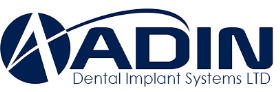 Имплантация системой Osstem "под ключ" (Южная Корея)    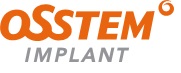 38 000 руб. 45 000 руб. Пародонтологический  прием Пародонтологический  прием Удаление зубных отложений УЗ сканером (1 зуб) от 100 руб. Лечебное воздействие «VEСTOR» в области 1 зуба от 350 руб. Шинирование зубов с применением композита и флекс-дуги (область 1 зуба) от 500 руб. Закрытый кюретаж ПК в области двух зубов от 500 руб. Лоскутная операция в области двух зубов от 1 500 руб. Профгигиена полости рта      от 2 500 руб.Ортопедические  услуги Ортопедические  услуги Пластмассовая коронка от 2 000 руб. Цельнолитая коронка в мостовидном протезе из сплава благородного металла методом литья от 4 500 руб Одиночная цельнолитая коронка из сплава благородного металла методом литья от 5 000 руб. Металлокерамическая коронка в мостовидном протезеот 8 000 руб. Одиночная металлокерамическая коронка от 9 000 руб. Штифтовкладка от 4 000 руб. Одиночная коронка цирконий от 15 000 руб Частичный съемный пластиночный протез от 15 000 руб. Полный съемный пластиночный протез от 15 000 руб. Бюгельный протез на опорно-удерживающих кламмерах от 30 000 руб. Бюгельный протез на замковой фиксации от 30 000 до 50 000 руб. Безметалловая керамическая коронка от 15 000 руб. Керамический винир от 15 000 руб. Керамическая вкладка от 15 000 руб. Силиконовый слепок 500 руб. Керамическая коронка на основе оксида циркония                 от 15 000  руб. Частично-сьемный  протез  на  основе гибкой пластмассы  Acry - Free от 25 000 руб. Полный съемный  протез на основе  гибкой  пластмассы  Acry -Free от 28 000 руб. Снятие коронки от 800 руб. Цементировка от 800 руб. 